U.S. Citizenship and Immigration ServicesRegional Service CenterRe: Dr. – Request for H-1B statusThe  in the  at the University of Washington would like to sponsor an H-1B for Dr.  as a/an  from  to  at an annual salary of $, plus standard University benefits.This is a specialty occupation requiring a  degree in the field of  or a related field and the theoretical and practical application of a body of highly specialized knowledge. The duties of this position include . [If applicable: This is a research position only, with no involvement in patient care services. There are no licensing requirements for this position.] [If applicable: This position requires .] Please note that the University requires  for all appointments in this title; please see attached documentation.Dr.  holds a  degree in the field of  from  and has significant research experience in . [If applicable: Copies of Dr. ’s Washington State Medical License and USMLE 1, 2, and 3 exam results are attached.] If Dr.  is dismissed for any reason before the end of the authorized period of H-1B employment, the  in the  agrees to pay the reasonable costs of return transportation to Dr. ’s home country. Thank you for your consideration. Sincerely,, 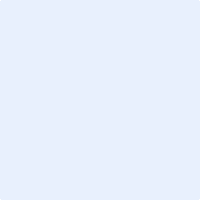 